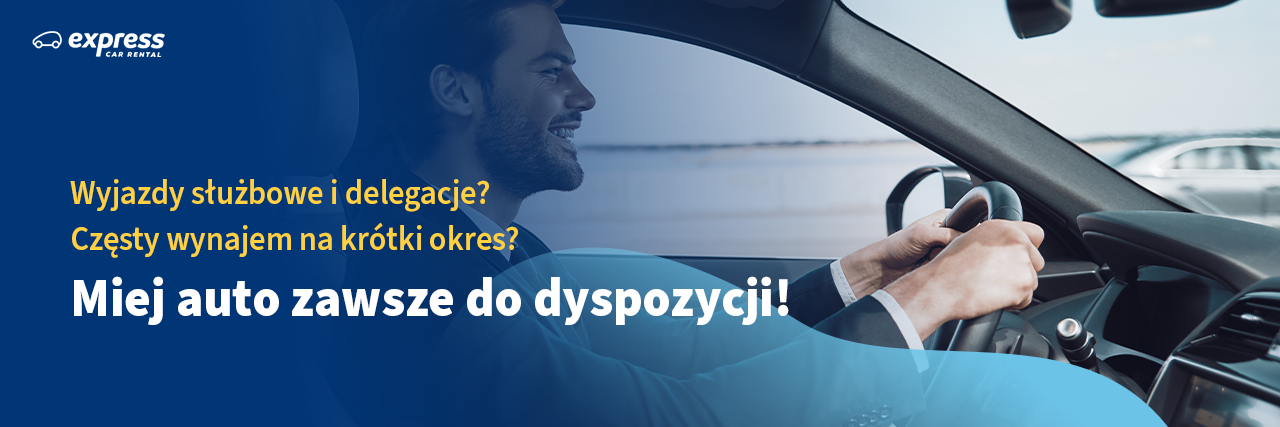 Umowy ramowe w Express Car Rental – płacisz jedynie za faktyczne korzystanie z pojazduChcesz korzystać z samochodu firmowego bez zobowiązań związanych z zakupem, leasingiem lub długoterminowym wynajmem? Express Car Rental oferuje umowę o stałej współpracy, idealną dla firm, które potrzebują pojazdu jedynie od czasu do czasu. Płacisz tylko za konkretne wynajmy. Nie korzystasz? Nie płacisz. Stałe zobowiązania związane z posiadaniem samochodów w firmie mogą być obciążeniem, zwłaszcza jeśli potrzeby związane z transportem są sporadyczne – przykładowo kilka razy w miesiącu potrzebujesz samochodu na delegacje służbowe pracowników. Rozwiązaniem tego problemu jest umowa o stałej współpracy (umowa ramowa) w zakresie wynajmu pojazdów, dzięki której wszystkie formalności (w tym wpłata depozytu) realizowane są tylko raz, na początku współpracy. Rozliczenie odbywa się na podstawie konkretnych wynajmów, które mogą być zrealizowane nawet w dniu złożenia rezerwacji.  Czym umowa o stałej współpracy różni się od tradycyjnego wynajmu?Umowa ramowa łączy zalety wszystkich typów wynajmu (na krótki i dłuższy czas). Klient zawiera umowę jednorazowo i opłaca konkretne dni lub miesiące, w których faktycznie korzysta z samochodu. To elastyczne podejście eliminuje konieczność wielokrotnego przechodzenia przez formalności, takie jak uzupełnianie danych, podpisywanie umowy lub wpłata depozytu.– Standardowy wynajem krótkoterminowy wymaga od klienta za każdym razem odnawiania procesu wynajmu, co bywa uciążliwe. Dzięki umowie ramowej oferujemy nie tylko prostotę i oszczędność czasu, ale także korzystniejsze warunki cenowe – wyjaśnia Magdalena Hibner, dyrektor linii Rent a Car w Express Car Rental.Poniżej przedstawiamy wszystkie korzyści umowy ramowej: Rozliczenie jedynie za faktyczne wynajęcie pojazdu.Ograniczenie formalności i brak konieczności wpłacania depozytu za każdy wynajem.Preferencyjne ceny oraz możliwość rozliczenia zbiorczego.Samodzielne składanie rezerwacji w panelu klienta.Elastyczność w zakresie miejsca odbioru i zwrotu pojazdu – dostępne lokalizacje w całej Polsce, w tym na lotniskach i dworcach.Możliwość wynajmu w dniu złożenia rezerwacji.Wsparcie opiekuna handlowego Dostęp do dodatkowych klas pojazdów.O firmie Express Car RentalExpress Car Rental to największa wypożyczalnia samochodów w Polsce, która na rynku funkcjonuje od trzech dekad. Oferowane usługi w zakresie wynajmu elastycznego, krótko, średnio i długoterminowego pozwoliły stworzyć zupełnie nową jakość w obsłudze klientów – zarówno indywidualnych, jak i biznesowych. W 2016 roku firma uruchomiła własną usługę carsharingową Traficar, która dziś dostępna jest w największych polskich miastach. Z myślą o zróżnicowanych wymaganiach klientów, firma oferuje różne typy pojazdów - od małych i ekonomicznych aut osobowych (również tych elektrycznych) po przestronne vany, a nawet wielofunkcyjne samochody użytkowe. Flota łącznie liczy ponad 14 000 samochodów. Dzięki prostemu i szybkiemu procesowi rezerwacji online, Express Car Rental umożliwia klientom łatwe i wygodne wynajęcie samochodu na dowolny okres.Więcej informacji: www.express.pl